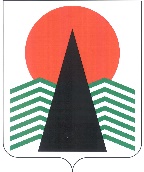 АДМИНИСТРАЦИЯ НЕФТЕЮГАНСКОГО  РАЙОНАпостановлениег.НефтеюганскО внесении изменений в постановление администрации Нефтеюганского района от 15.07.2021 № 1177-па-нпа «О резервах управленческих кадров для замещения целевых управленческих должностей Нефтеюганского района»В соответствии с Федеральным законом от 02.03.2007 № 25-ФЗ 
«О муниципальной службе в Российской Федерации», Законом Ханты-Мансийского автономного округа – Югры от 30.12.2008 № 172-оз «О резервах управленческих кадров в Ханты-Мансийском автономном округе – Югре», Уставом Нефтеюганского муниципального района Ханты-Мансийского автономного округа – Югры 
п о с т а н о в л я ю:Внести в приложение 1 к постановлению администрации Нефтеюганского района от 15.07.2021 № 1177-па-нпа «О резервах управленческих кадров 
для замещения целевых управленческих должностей Нефтеюганского района» следующие изменения:В разделе 3:Пункт 3.5 после слов «владеющие государственным языком» дополнить словами «Российской Федерации»; Пункт 3.6 изложить в следующей редакции:«3.6. Право на участие в конкурсе для включения в резерв для замещения целевых управленческих должностей в муниципальных учреждениях 
и на муниципальных предприятиях имеют граждане, достигшие возраста 18 лет, владеющие государственным языком Российской Федерации, соответствующие квалификационным требованиям, предъявляемым к целевым управленческим должностям в муниципальных учреждениях и на муниципальных предприятиях Нефтеюганского района, и не имеющие ограничений и запретов, связанных 
с замещением целевых управленческих должностей.»;Подпункт 2 пункта 3.7.1 изложить в следующей редакции:«2) согласие на обработку персональных данных по форме, утвержденной муниципальным правовым актом администрации Нефтеюганского района;»;Подпункт 5 пункта 3.7.1 после слов «Трудового кодекса Российской Федерации» дополнить словом «порядке»;В пункте 3.7.2: В абзаце первом после слов «для замещения целевых» исключить слово «резерв»;Подпункт 2 изложить в следующей редакции:«2) согласие на обработку персональных данных по форме, утвержденной муниципальным правовым актом администрации Нефтеюганского района;»;В подпункте 4 после слов «Трудового кодекса Российской Федерации» дополнить словом «порядке».В пункте 6 пункта 5.11 раздела 5 слово «кадровом» исключить.В таблице приложения 2 к Порядку формирования резерва управленческих кадров для замещения целевых управленческих должностей Нефтеюганского района строку 8 исключить.Приложение 4 к Порядку формирования резерва управленческих кадров для замещения целевых управленческих должностей Нефтеюганского района признать утратившим силу.Настоящее постановление вступает в силу после официального опубликования в газете «Югорское обозрение».Контроль за выполнением постановления возложить на первого заместителя главы Нефтеюганского района Кудашкина С.А.Глава района							 Г.В.Лапковская21.10.2021№ 1820-па-нпа№ 1820-па-нпа